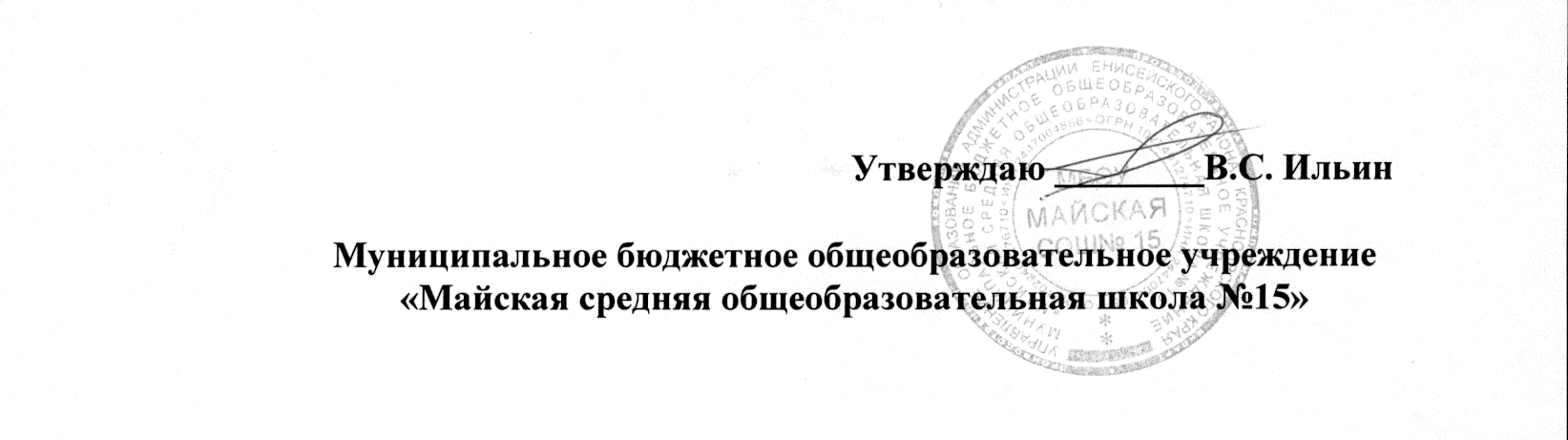 График работы Консультативного пунктаМБОУ Майская СОШ №15на 2018-2019 учебный годДень неделиВремя работыФорма работыДолжность ответственного работника ДОУ1-й вторник месяца14:00 – 16:00консультативная для родителей и законных представителей (индивидуальная и подгрупповая)педагог-психолог Мартынова Анна Александровна2-й четверг месяца14:00 – 16:00консультативная для родителей и законных представителей (индивидуальная)старший воспитатель Васильева Ирина Анатольевна4-я среда месяца14:00 – 16:00консультативная для родителей и законных представителей (индивидуальная)фельдшерМакарова Ирина Николаевна 1-й понедельник месяца14:00 – 16:00консультативная для родителей и законных представителей (индивидуальная)инструктор по физической культуре Каралкина Татьяна Анатольевна3-я пятницамесяца14:00 – 16:00консультативная для родителей и законных представителей (индивидуальная)музыкальный руководитель Горлова Марина Александровна2-я среда месяца14:00 – 16:00консультативная для родителей и законных представителей (индивидуальная)воспитатель Зимина Марина Олеговна